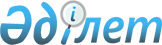 Бейнеу ауданы бойынша коммуналдық қалдықтардың түзілу және жинақталу нормаларын бекіту туралыМаңғыстау облысы Бейнеу аудандық мәслихатының 2022 жылғы 26 қазандағы № 25/235 шешімі. Қазақстан Республикасының Әділет министрлігінде 2022 жылғы 3 қарашада № 30391 болып тіркелді      Қазақстан Республикасының Экология кодексіне, Қазақстан Республикасының "Құқықтық актілер туралы" Заңына сәйкес Бейнеу аудандық мәслихаты ШЕШТІ:       1. Осы шешімнің қосымшасына сәйкес Бейнеу ауданы бойынша коммуналдық қалдықтардың түзілу және жинақталу нормалары бекітілсін.      2. Келесі шешімдерінің күші жойылды деп танылсын:       1) Бейнеу аудандық мәслихатының "Бейнеу ауданы бойынша коммуналдық қалдықтардың түзілу және жинақталу нормаларын бекіту туралы" 2017 жылғы 7 наурыздағы № 10/84 (Нормативтік құқықтық актілерді мемлекеттік тіркеу тізілімінде № 3326 болып тіркелген) шешімі;       2) Бейнеу аудандық мәслихатының "Бейнеу аудандық мәслихатының 2017 жылғы 7 наурыздағы № 10/84 "Бейнеу ауданы бойынша коммуналдық қалдықтардың түзілу және жинақталу нормаларын бекіту туралы" шешіміне өзгерістер енгізу туралы" 2019 жылғы 23 шілдедегі № 38/309 (Нормативтік құқықтық актілерді мемлекеттік тіркеу тізілімінде № 3961 болып тіркелген) шешімі.      3. "Бейнеу аудандық мәслихатының аппараты" мемлекеттік мекемесі осы шешімнің Қазақстан Республикасы Әділет министрлігінде мемлекеттік тіркелуін қамтамасыз етсін.      4. Осы шешім оның алғашқы ресми жарияланған күнінен кейін күнтізбелік он күн өткен соң қолданысқа енгізіледі. Бейнеу ауданы бойынша коммуналдық қалдықтардың түзілу және жинақталу нормалары© 2012. Қазақстан Республикасы Әділет министрлігінің «Қазақстан Республикасының Заңнама және құқықтық ақпарат институты» ШЖҚ РМК      Бейнеу аудандық мәслихатының хатшысы       Бейнеу аудандық мәслихатының хатшысы К. МансуровБейнеу аудандық мәслихатыныңБейнеу аудандық мәслихатының2022 жылғы 26 қазандағы № 25/2352022 жылғы 26 қазандағы № 25/235шешіміне қосымшашешіміне қосымша№Коммуналдық қалдықтар жинақталатын объектілерінің түрлеріЕсептік бірлікКоммуналдық қалдықтардың орташа жылдық норма көрсеткіштері1Жайлы үйлер1 тұрғын2,42Жайлы емес үйлер1 тұрғын2,43Қонақ үйлер, санаторийлер, демалыс үйлері1 орын3,0754Балабақшалар, бөбекжай және басқа да мектепке дейінгі мекемелер1 орын1,025Мекемелер, ұйымдар, офистер, кеңселер, банктер, байланыс бөлімшелері1 қызметкер1,656Емханалар, медициналық орталықтар1 келіп кету0,3957Ауруханалар, өзге де емдеу-сауықтыру мекемелері1 төсек-орын2,358Мектептер және өзге де оқу орындары1 оқушы0,559Мейрамханалар, дәмханалар, басқада көніл көтеретін ғимараттар және қоғамдық тамақтану мекемелері1 отыратын орын1,4210Театрлар, кинотеатрлар, концерт залдары, түнгі клубтар, ойынханалар, ойын автоматтарының залы, интернет-кафелер, компьютерлік клубтар1 отыратын орын0,3811Мұражайлар, көрмелерЖалпы алаңы 1 м20,0312Стадиондар, спорт алаңдарыЖоба бойынша 1 орын0,6213Азық-түлік, өнеркәсіптік тауар дүкендері, аралас дүкендерсауда алаңы 1 м21,214Базарлар, сауда павильондары, дүңгіршектер, сөрелерСауда алаңы1 м20,3415Вокзалдар, автовокзалдар, әуежайларЖалпы алаңы 1 м20,98516ДәріханаларСауда алаңы 1 м20,9217Автотұрақтар, автомобильді жуу орындары, көлік жанар-май құю бекеті1 машина-орын2,3518Автомобиль шеберханалары1 жұмысшы2,9519Шаштараздар, косметикалық салондар1 жұмыс орны2,9520Кір жуатын орындар, химиялық тазалау орындары, тұрмыстық техниканы жөндеу орындары, тігін ательесіЖалпы алаңы 1 м20,4322Зергерлік, аяқ киімді, сағаттарды жөндеу шеберханаларыЖалпы алаңы 1 м20,4922Моншалар, сауналарЖалпы алаңы 1 м20,84